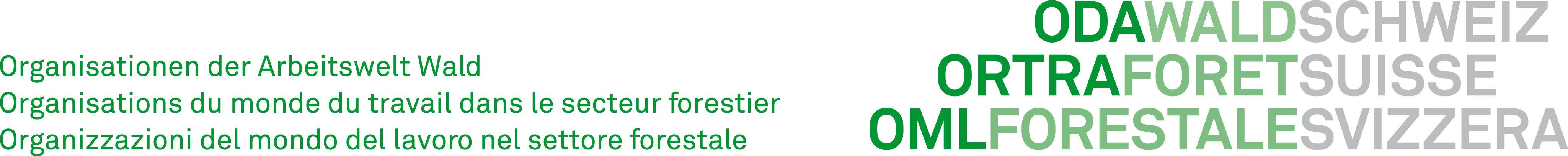 RAPPORTO DI FORMAZIONE FORESTALENelle ordinanze sulla formazione professionale di base Selvicoltrice/Selvicoltore e Addetta selvicoltrice/Addetto selvicoltore, l'articolo 13 rispettivamente l’articolo 12 stabilisce che il formatore rileva in un rapporto scritto il livello raggiunto dalla persona in formazione – basandosi soprattutto sulla documentazione dell’apprendimento - e ne discute con la persona in formazione almeno una volta ogni semestre. Semestre1°  2°  3°  4°  5°	Criteri di valutazione			Valutazione		Motivazioni e osservazioni (aggiunte)Le competenze descritte in seguito figurano nella
sezione 2 dell’ordinanza in materia di formazione.1.	Competenze operativeABCD1.1	Livello della formazioneValutazione globale in base agli obiettivi 
contemplati nel piano di formazione e nel 
programma di formazione dell’aziendaABCD1.2	Qualità del lavoroPrecisione / accuratezzaABCD1.3	Quantità e ritmo di lavoroTempo necessario per l’esecuzione dei lavori in modo adeguatoABCD1.4	Messa in pratica delle conoscenze 

professionaliRelazione fra teoria e pratica2.	Competenze metodologicheABCD2.1	Tecnica di lavoroPreparazione del posto di lavoro / impiego dei mezzi / riflessione sugli 
incarichi affidati e relativo feedbackABCDSicurezza sul lavoro e protezione della
saluteRispetto delle disposizioni in materia di 
sicurezza / adozione sistematica delle
 misure di sicurezza / esecuzione dei lavori
con riguardo per il corpoABCDComportamento economicoEsecuzione dei lavori in modo razionale / 
impiego mirato e misurato degli strumenti 
di lavoro / manipolazione a regola d'arte dei 
materiali, degli attrezzi, delle macchine e 
delle installazioniABCD2.4	Approccio reticolareComprender i cicli e i processi aziendali / 
contribuire al funzionamento dei cicli di 
lavorazione / organizzare piccoli lavori 
in modo autonomo	Criteri di valutazione			Valutazione		Motivazioni e osservazioni (aggiunte)3.	Competenze socialiABCD3.1	Attitudine al lavoro di squadraCollaborazione cooperativa e affidabile nella 
squadra / comprensione e rispetto degli altri / 
rispetto delle istruzioni operativeABCD3.2	Capacità di gestire i conflittiContributi pertinenti e costruttivi / 
gestione delle criticheABCD3.3	ComunicazioneComunicazione aperta e rispettosa / 
cordialità / sinceritàABCD3.4	Rapporti con terziRapporti adatti alla situazione con 
visitanti del bosco e clienti / cordialità4.	Competenze personali ABCD4.1	Autonomia / comportamento responsabileIniziativa / senso di responsabilità / contributi personaliABCD4.2	Resistenza / spirito d'adattamentoApproccio prudente e ponderato / 
comportamento adatto alla situazioneABCDManierePuntualità / affidabilità / comportamento 
e modo di presentarsi adatti alla situazione / 
abbigliamento adeguatoABCD4.4	Disponibilità all'apprendimento / motivazioneAcquisizione di nuove conoscenze e abilità /
apertura verso le innovazioni / flessibilità5.	Documentazione dell’apprendimentoLa documentazione dell’apprendimento è valutata e discussa sulla scorta del “Foglio informativo sui requisiti della documentazione dell’apprendimento”. La nota è riportata direttamente nel formulario “Modulo delle note relative al rapporto di formazione”.6.	Prestazioni alla scuola professionale e ai corsi interaziendali	6.1	Scuola professionaleNell’ambito del colloquio di valutazione semestrale, la formatrice/il formatore discute anche delle prestazioni fornite dalla persona in formazione presso la scuola professionale. Essi convengono inoltre degli obiettivi e, se necessario, delle misure di sostegno.6.2	Corsi interaziendali (CI)Le prestazioni fornite dalle persone in formazione nell’ambito dei corsi interaziendali, vanno sempre discusse direttamente dopo un CI con la persona in questione. Gli obiettivi e le misure di sostegno convenuti possono essere riproposti nel colloquio semestrale a titolo di promemoria.8.	Controllo del raggiungimento degli obiettivi fissati per il semestre concluso	Cfr. pto 9 del precedente Rapporto di formazione				superati	raggiunti	parzialmente raggiunti	non raggiunti 	Obiettivi aziendali			 	 	Obiettivi scolastici			 	 	Obiettivi dei corsi interaziendali			 	 	Competenze professionali			 	 	Competenze metodologiche			 	 	Competenze sociali			 	 	Competenze personali			 	 	Motivazioni / provvedimenti:9.	Obiettivi per il prossimo semestre 	Obiettivi della formazione in azienda	Obiettivi della formazione scolastica	Obiettivi della formazione nei corsi interaziendali	Competenze operative	Competenze metodologiche	Competenze sociali	Competenze personali10.	Accordi sulla frequenza di corsi facoltativi e di recupero11.	Diversi12.	Data / firmeLa persona in formazione e l'azienda formatrice ricevono ognuna un esemplare del rapporto di formazione. Su richiesta, il rapporto di formazione deve essere presentato all’autorità cantonale competente.	Fonti di distribuzione	versione originale: CSFO Distribuzione, Industriestr. 1, 3052 Zollikofen, www.berufsbildung.ch		versione forestale: Oml forestale Svizzera, casella postale, 3250 Lyss, www.oml-forestale.chAzienda formatrice:      Persona in formazione:      Professione:	 Selvicoltrice/Selvicoltore AFC	 Addetta selvicoltrice/Addetto selvicoltore CFPResponsabile della formazione:      7.	Valutazione della formazione da parte dell’apprendista7.1	Formazione erogata dall’azienda formatrice			molto buona		buona		sufficiente	insufficienteCompetenze professionali				Competenze metodologiche				Clima all’interno dell’azienda				Sostegno personale				7.2	Assistenza da parte della formatrice/del formatore			molto buona		buona		sufficiente	insufficientea7.3	La formatrice/il formatore mi ha fatto visita nel CI seguente:
Questo rapporto di formazione è stato discusso il: sFirma della formatrice / del formatore responsabileFirma della persona in formazioneVisto del rappresentante legaleVisto del rappresentante legaleData
      Firma
      